Protokoll: Einfluss des pH-Werts auf die Aktivität der Honigdiastase1 Fragestellung______________________________________________________________________________________________________________________________________2 Hypothesen_________________________________________________________________________________________________________________________________________________________________________________________________________3 MaterialSicherheitshinweis: Lugolsche Lösung ist gesundheitsgefährdend. Bei allen Arbeiten mit dieser Lösung Einmalhandschuhe tragen und Abfälle entsprechend entsorgen!4 Versuchsaufbau und -durchführung  4.1 Vorbereitungen (vgl. Abb. 1)Herstellung einer Stärke-Lösung (1): In ein beschriftetes 500 mL Becherglas werden mit Hilfe des Spatels  Stärke eingewogen und 400 mL dest. Wasser hinzugefügt (c = 0,015 mol/L). Das Stärke-Wasser-Gemisch wird unter Rühren über dem Bunsenbrenner zum Sieden gebracht, bis sich die Stärke vollständig aufgelöst hat und die Lösung klar ist. Dann wird die Stärke-Lösung auf Raumtemperatur abgekühlt.Herstellung der gepufferten Honig-Lösungen (2): In fünf beschriftete 50 mL Bechergläser werden mit Hilfe des Löffels je  Waldhonig eingewogen und in 10 mL Leitungswasser gelöst. Zu jeweils einem der 5 Bechergläser werden je 10 mL einer der Puffer-Lösungen mit den pH-Werten 3,3; 4,3; 5,3; 6,3 und 7,3 hinzugefügt.Vorbereitung der Proben (3): Fünf beschriftete Reagenzgläser werden mit jeweils 4 Tropfen Lugolscher Lösung befüllt.Abbildung 1: Versuch zur Bestimmung der Abhängigkeit der Diastaseaktivität vom pH-Wert mit Stärke-Lösung und Lugolscher Lösung (erstellt unter Verwendung von Elementen von Maisenbacher, 2010: slideplayer.org/slide/4867264/).4.2 Durchführung (vgl. Abb. 1)Zu den gepufferten Honig-Lösungen werden nacheinander jeweils 25 mL der Stärke-Lösung hinzugegeben (4). Nach 40 min werden mit der Pipette jeweils 2 mL der Proben entnommen und in die jeweiligen Reagenzgläser überführt (5). Die Reagenzgläser werden bis etwa  unterhalb des Randes mit Leitungswasser befüllt, mit einem Stopfen versehen und die Lösungen durch Schütteln gleichmäßig durchmischt (6). Die Reagenzgläser werden jeweils mit weiteren 4 Tropfen Lugolscher Lösung versetzt (7). 5 Beobachtung Die jeweilige Färbung der verschiedenen Lösungen wird anhand von Abb. 2 bestimmt und notiert (Tab. 1).Tabelle 1: Färbungen der gepufferten Honig-Stärke-Wasser-Lösungen (ermittelt von Gruppe ____ anhand von Abb. 2)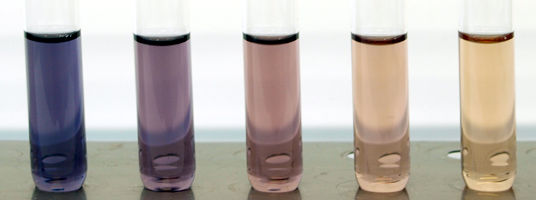 Abbildung 2: Typischer Farbverlauf, der unter Verwendung von Lugolscher Lösung beim Abbau von Stärke unter Einfluss des Enzyms Diastase beobachtet werden kann (von links nach rechts: dunkelblau, blau-violett, violett-braun, braun, braun-gelb). (Foto: Zunftmeister)6 AuswertungDen beobachteten Färbungen (Tab. 1) werden Werte von 0-4 als Maß für die relative Enzymaktivität zugeordnet (Tab. 2) und für alle Gruppen notiert (Tab. 3). Für jeden pH-Wert wird der jeweilige Mittelwert der relativen Enzymaktivität errechnet und notiert (Tab. 3). Tabelle 2: Kodierung der Färbungen als Maß für die relative Enzymaktivität.Tabelle 3: Auflistung der relativen Enzymaktivitäten (Werte aller Gruppen, ermittelt anhand von Tab. 2).Die Mittelwerte der relativen Enzymaktivität werden in einem Koordinatensystem gegen die entsprechenden pH-Werte aufgetragen (Abb. 3). Durch die Punkte im Koordinatensystem wird eine Ausgleichskurve gezeichnet.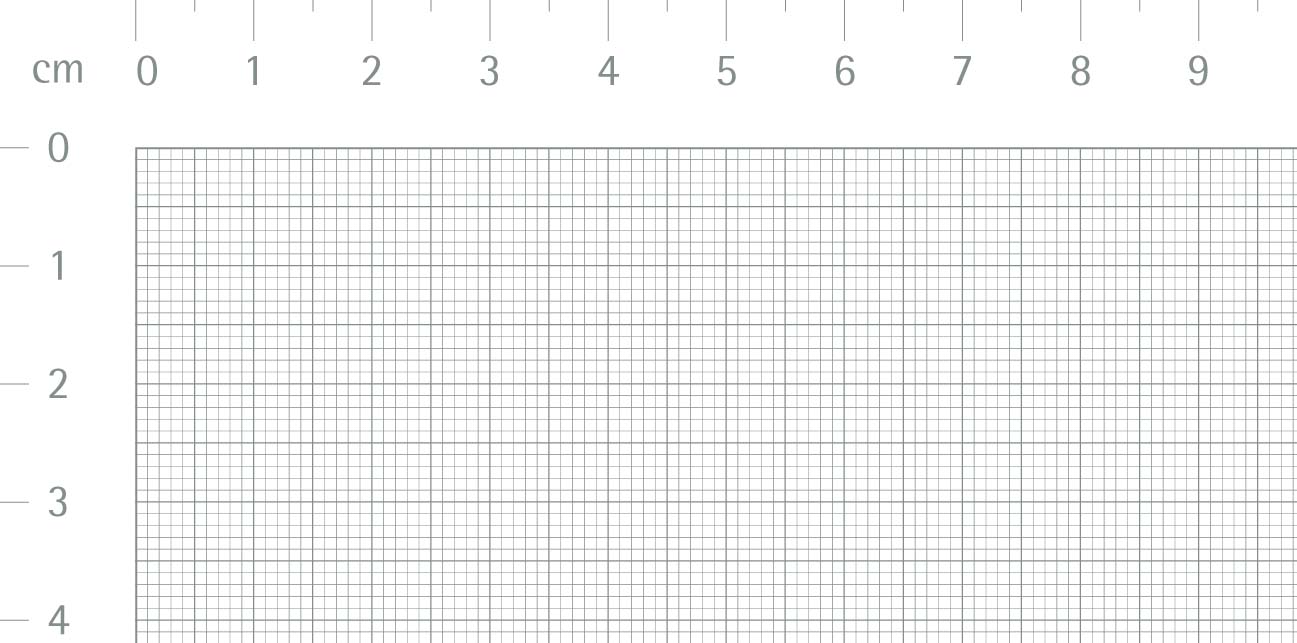 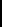 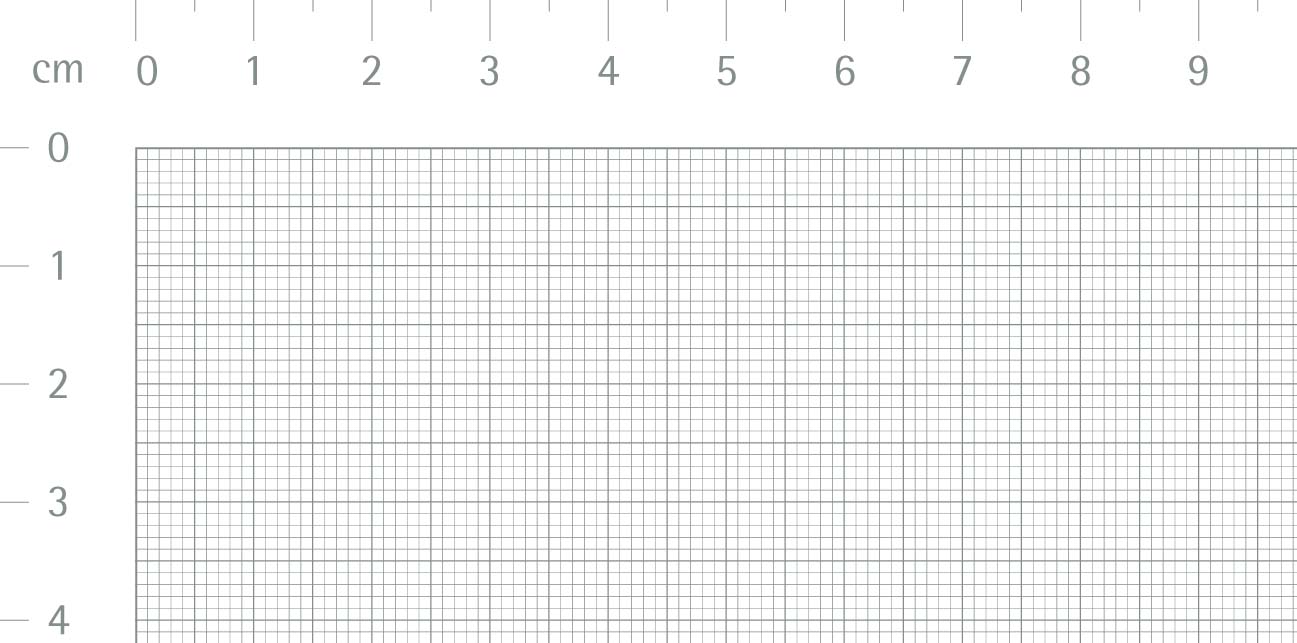 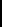  Abbildung 3: Auftragung der ermitteltenden relativen Enzymaktivität gegen den pH-Wert.Es wird ein Text ( Heft) formuliert, der folgende Aspekte berücksichtigt:Ermittelte Werte bzw. graphischen Verlauf beschreiben und erklärenHypothesen überprüfenSchlussfolgerungen ziehenMethode beurteilen (Aussagekraft der Ergebnisse, mögliche Fehlerquellen…?)Weiterführende Fragen stellen (Gleiches Ergebnis für andere Enzyme erwartet…?)Lugolsche Lösung 1%                                                                                                                                                        (in Tropfflasche)Stärke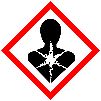 dest. Wasser Leitungswasser (in Spritzflasche) WaldhonigCitronensäure-Phosphat-Puffer-Lösungen nach Mc Ilvaine mit den pH-Werten            3,3; 4,3; 5,3; 6,3 und 7,3Spatelkleiner Löffelwasserfester StiftEinmalhandschuhe1 Becherglas 500 mLBechergläser 50 mLBunsenbrennerFeuerzeug/StreichhölzerDreibeinFeinwaage (d = )Glaspipette 5 mL mit Pipettierhilfe1 Messzylinder 25 mL1 Messzylinder 500 mL2 Reagenzglasständer10 ReagenzgläserReagenzglasstopfenUhr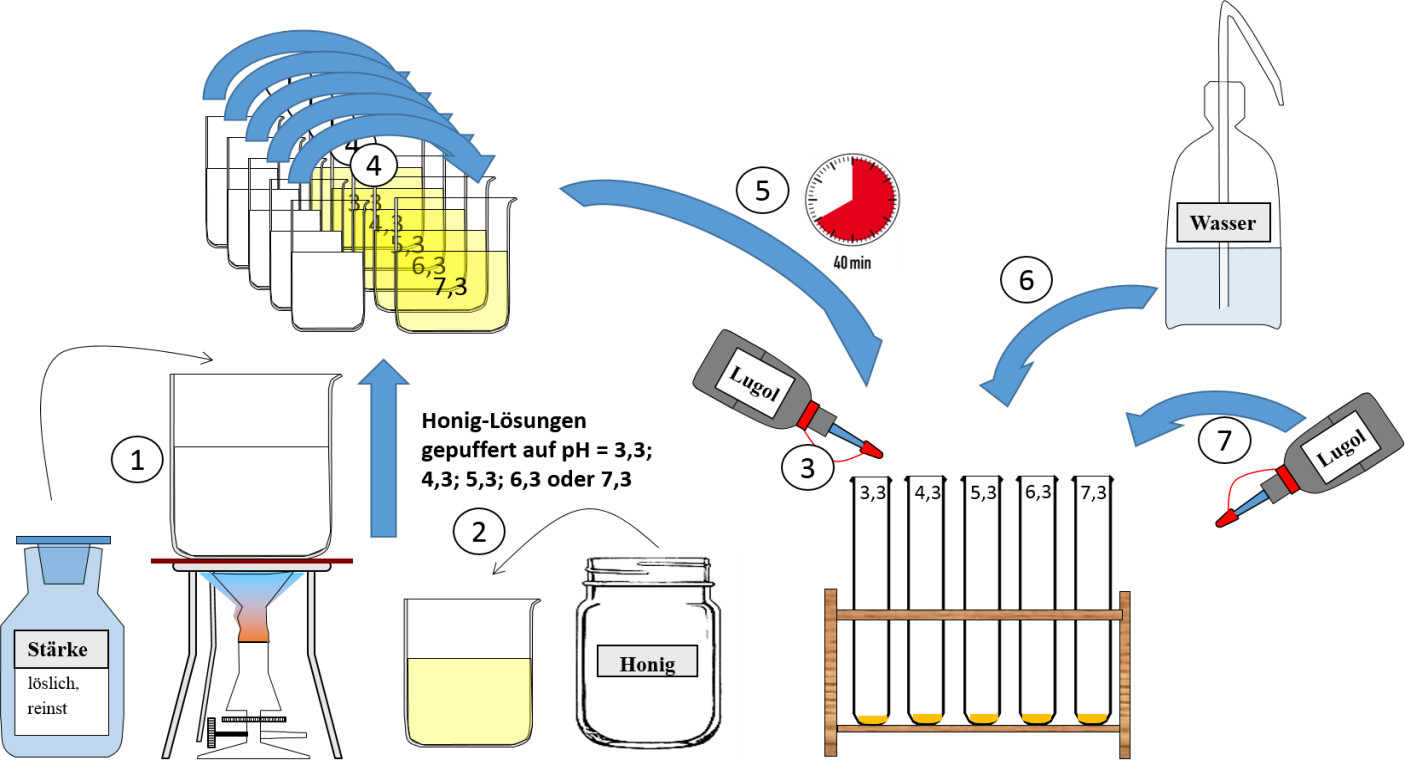 pH 3,3pH 4,3pH 5,3pH 6,3pH 7,3dunkelblaublau-violettviolett-braunbraunbraun-gelb01234pH-WertGruppe 1Gruppe 1Gruppe 2Gruppe 2Gruppe 3Gruppe 3Gruppe 4Gruppe 4Gruppe 5Gruppe 5Gruppe 6Gruppe 6MittelwertpH 3,3pH 4,3pH 5,3pH 6,3pH 7,3